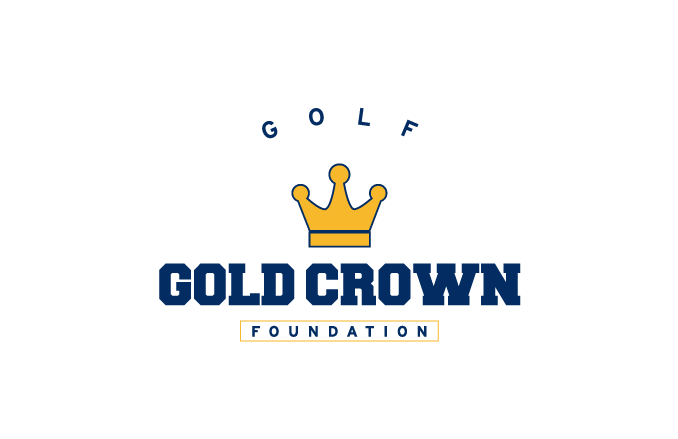 Lake Arbor Golf CourseMonday, April 11th 20228600 Wadsworth Blvd, Arvada, CO 80003